ПАМ’ЯТКА НАСЕЛЕННЮ«Обережно, ліфти!»Шановні жителі області!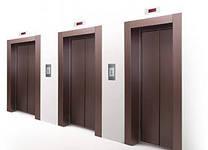 Правила користування пасажирськими ліфтами з автоматичними розсувними дверми:Для виклику ліфта натисніть кнопку «Виклик» на своєму поверху.Зайдіть у ліфт. Для включення ліфту натисніть кнопку потрібного поверху.У випадку зупинки ліфту  між поверхами – натисніть кнопку «Виклик диспетчера» на переговорному пристрої. Повідомте диспетчера про зупинку. Чекайте відповіді диспетчера.При проїзді з дітьми, дорослі заходять у ліфт першими, а виходять останніми.Натискання на кнопку «Стоп» викликає зупинку ліфта, або відкривання дверей.При користуванні ліфтом забороняється:Проїзд дітей дошкільного віку без дорослих.Прикладати зусилля для відкривання ( закривання ) дверей.Притулятися до дверей ліфту.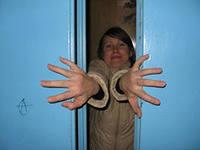 Перевантажувати ліфт.Курити в ліфті.Викликати кабіну, якщо горить сигнал «Зайнято».Перевозити у ліфті великі меблі та горючі матеріали.Захищайтесь від нападника!Не  заходіть  у ліфт з незнайомими людьми. Якщо це все – таки трапилось проти вашої волі,  натисніть кнопку не свого, а найближчого поверху. Тим самим ви значно скоротите час перебування в товаристві з незнайомим й не дозволите довідатися, на якому поверсі ваша квартира. Під час руху стійте обличчям до свого супутника й спиною до панелі пристрою зв’язку. У випадку небезпеки ви зможете натиснути кнопку «Виклик диспетчера» і покликати «Рятуйте!». Це може вплинути на потенційного злочинця й змусити його відмовитися від своїх агресивних планів.П А М ’ Я Т А Й Т Е  ! ВИКОНАННЯ ЦИХ ПРАВИЛ ЗБЕРЕЖЕ ВАМ ЗДОРОВ’Я ТА ЖИТТЯ! 